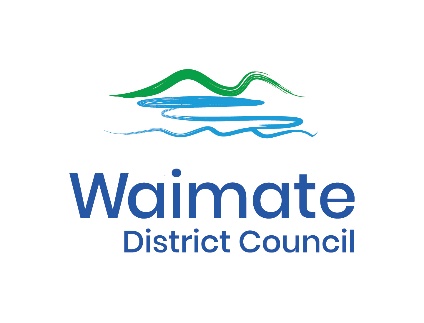 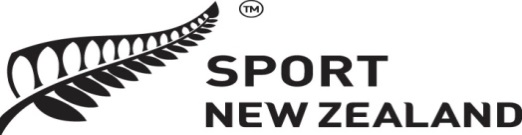 Rural Travel Grant Accountability Form Please attach and return to your territorial authority within one year of funds being allocated.Receipts of RTF allocationsRTF bank account statementsAny other supporting documentationDate:					___________________________________Name of organisation: 	   ____________________________________Amount of travel subsidy:		___________________________________Estimated cost of travel per year for club/organisation:	________________________________Please give details of how money was spent by providing a detailed breakdown of what the money was spent on (i.e. cost of petrol, cars and/or bus hire)______________________________ $ _____________________________________________________ $ _____________________________________________________ $ _______________________Distance travelled to local sport competition:______________________________________________________________________________________________________________A brief description of the benefits that have been achieved with these funds?																						__________________																					_______________________In your opinion did the rural travel fund assist your team/organisation in order to increase participation in your local sport competition in rural areas?Name and signature of two people:Return to: Grants AdministratorWaimate Information CentreP O Box 122Waimate  7960Comment________________________________________________________________________________________________________________________________________________________________________________________________________________________________________________________________________First contactSignaturePositionDateSecond contactSignaturePositionDate